Secondary Timetable stepsSign in to Teams trough the website or the application by your teams email and password.Go to teams and search for announcement team for example (if you are a year 7 student you will find a team named (year 7 announcement)Click on the announcement team and then go through general channel.Click on the files and then click on the folder with your class name.You will find the timetable as pdf file click on it and then join your session as the timetable.The below link & QR Code is a video to clarify the steps:Play the video 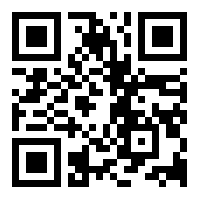 